Unit 1综合能力测评时间：40分钟　满分：100分　Part1 Speaking说(15%)一、跟读下面的单词和短语。(5分)1. China	2. Canada	3. teacher	4. student	5. boy6. girl	7. she	8. he	9. a new friend  	10. the USA二、跟读下面的句子。(5分)1. Nice to meet you. 2. Welcome back!3. I'm from the UK. 4. This is Amy. 5. Talk about your teacher and your friend. 三、跟读下面的对话。(5分)1. —Hi, I'm Zhang Peng. I'm from Shandong. —Hi, I'm Mike. I'm from Australia. 2. —Where are you from?—I'm from China. 3. —Mr Jones, this is John. He's a new student. —Hi, John. Nice to meet you. —Hi, Mr Jones. Nice to meet you, too. Part2 Listening听(30%)一、听录音，选出你所听到的单词。(5分)(　　) 1. A. China	B. chair	C. Canada(　　) 2. A. cat	B. dad	C. bag(　　) 3. A. panda	B. hand	C. and(　　) 4. A. from	B. about	C. for(　　) 5. A. he	B. tea	C. me二、听录音，选择你所听到的一项。(5分)(　　) 1. ________ is a pupil. A. He	B. She	C. This(　　) 2. I'm from ________. A. Canada	B. Australia	C. China(　　) 3. This is ________ Clever. A. Mr	B. Mrs	C. Miss(　　) 4. We have a new ________. A. student	B. friend	C. teacher(　　) 5. This is a ________ from China. A. girl	B. boy	C. pupil三、听录音，判断下列图片与你所听到的内容是(T)否(F)相符。(5分)1.   2.  　3.  　4.   5.  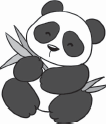 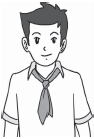 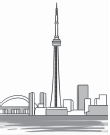 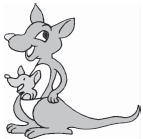 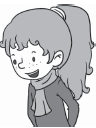 　(　　)      　(　　)  　   (　　)  　     (　　)          (　　)四、听录音，将人物与其相应的图片连线。(5分)1. Linda                       A.  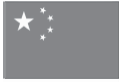 2. Jenny                       B.  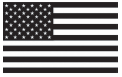 3. Lucy                       C.  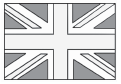 4. Bob                        D.  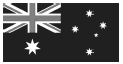 5. John                        E.  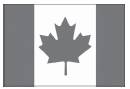 五、听录音，按你所听到的顺序为下列句子排序。(10分)(　　) I'm Amy. I'm from the USA. (　　) We are friends. We like to play games. (　　) This is Lily. She's a new student. (　　) This is Mr Jones. He's a new teacher. (　　) We have a new friend today.  　Rart3 Reading and Writing  读和写(55%)一、从方框中选择适当的单词填空，使句子意思完整。(5分)1. My name's Kate. I'm from ________. 2. Sarah is a ________. She is only 8 years old. 3. This is Mike. ________ is a boy. 4. This is Mr Green and he's an English ________. 5. We have two new ________ today. 二、给下列句子选择恰当的图片。(10分)A.  B.  C.  D.  E. 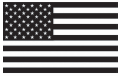 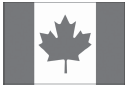 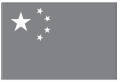 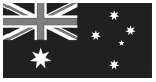 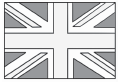 (　　) 1. I'm Gina. I'm from China. (　　) 2. He is Jack. He's from Canada. (　　) 3. She is Mary. She's from the USA. (　　) 4. We have a new teacher. He's from the UK. (　　) 5. This is Nancy. She's from Australia. 三、单项选择。(10分)(　　) 1. ________ are you from? A. How　　　　　	B. Where 　	C. What(　　) 2. This ________ my new friend, Sandy. A. is  	B. are  	C. am(　　) 3. Hello! I'm Tom. I'm a ________. I'm 9 years old. A. girl  	B. boy  	C. man(　　) 4. —Let's ________ a game. —OK. A. to play  	B. playing  	C. play(　　) 5. —Wu Yifan, this is my new friend, Kate. —________A. Hi! Nice to meet you. B. I'm fine, thanks. C. Welcome, too. 四、给下列句子选择正确的应答语。(10分)(　　) 1. Can you read this?　　　(　　) 2. Where are you from?  (　　) 3. Nice to meet you.   (　　) 4. Mike, this is Sarah.   (　　 )5. What's your name?  五、从方框中选择合适的句子补全对话。(10分)A：Good afternoon, Lucy. B：1. ________A：Lucy, this is Lily. 2. ________B：Hi, Lily. 3. ________ C：Nice to meet you, too. B：4. ________ C：I'm from the USA. B：Welcome to our school. 　　 C：5. ________六、阅读短文，判断正(T)误(F)。(10分) Mr Green is an English teacher. He is from the UK. He is nice. He has three new students. They are Sam, Winnie and Tom. Sam and Winnie are from the USA. Tom is from Australia. They like their new school!(　　) 1. Winnie is a teacher. (　　) 2. Mr Green is from the UK. (　　) 3. Mr Green has three new students. (　　) 4. Sam is from Australia. (　　) 5. Tom likes his new school. Unit 1综合能力测评Part 2　Listening 听力材料：一、1. Lin Tao is from China. 2. This is my bag. 3. I have a toy panda. 4. I'm from the UK. 5. Let me have a look. 二、1. She is a pupil. 2. I'm from Australia. 3. This is Mr Clever. 4. We have a new teacher. 5. This is a boy from China. 三、1. The panda is from China. 2. This is my friend, Li Hong. She is ten. 3. M：Where are you from?W：I'm from the USA. 4. It's from Australia. 5. This is Mark. He is a new student. 四、1. Linda is from the UK. 2. Jenny is from Canada. 3. Lucy is from China. 4. Bob is from Australia. 5. John is from the USA. 五、1. This is Lily. She's a new student. 2. We have a new friend today. 3. I'm Amy. I'm from the USA. 4. We are friends. We like to play games. 5. This is Mr Jones. He's a new teacher. 答案：一、1. A　 2. C　3. A　4. A　5. C二、1. B 　2. B　3. A　4. C　5. B三、1. T　 2. F　3. F　 4. T　5. F四、1. C　 2. E　3. A　4. D　5. B五、3—4—1—5—2Part 3　Reading and Writing一、1. Canada　2. pupil　3. He　4. teacher　5. friends二、1. C　2. B　3. A　4. E　5. D三、1. B　2. A　3. B　点拨：Tom是男孩名，且只有9岁，所以排除A、C两项。　4. C　点拨：Let's后接动词原形。故选C。　5. A四、1. C　2. E　3. A　4. B　5. D五、1. C　2. E　3. A　4. D　5. B六、1. F　2. T　3. T　4. F　5. T 